                              SLOVILCO SLOVAK OSTOMY ASSOCIATION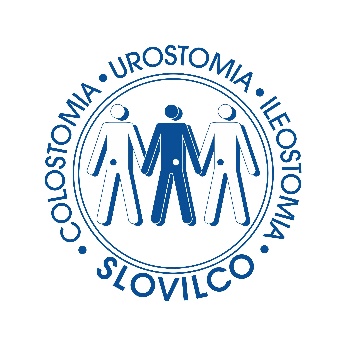                                                  Slovenské združenie stomikov – SLOVILCO Sídlo :  Martin                                              Poštová adresa :                                                Krušovská 1831/3  955 01  Topoľčany                                             IČO.: 308 425 22                                              Slovenská republika                                                Bankové spojenie SLSPO Martin č.ú. : 61332404/0900V Martine dňa  : 24.5.2018Vec :SLOVILCO + AOPP pripomienky k novele zákona   č. 447/2008 Z. z. o peňažných príspevkoch na kompenzáciu ťažkého zdravotného postihnutia a o zmene a doplnení niektorých zákonov sociálnej pomoci a kompenzáciách.K § 7 ods. 2Lekársku posudkovú činnosť bude podľa návrhu môcť vykonávať aj lekár v príprave na vykonávanie posudkovej činnosti. S takýmto návrhom nesúhlasíme. Považujeme za potrebné, aby posudkovú činnosť vykonávali len lekári s ukončenou príslušnou kvalifikáciou posudkového lekára. Jedná sa o posudzovanie závažných skutočností ovplyvňujúcich práva občana na sociálne zabezpečenie a kompenzácie, preto by toto posudzovanie mal vykonávať len lekár s ukončenou špecializáciou. Zároveň žiadame o zjednotenie zdravotnej a sociálnej  posudkovej činnosti. K § 12 ods. 3Navrhujeme doplniť oprávnenie posudkového lekára zvýšiť mieru funkčnej poruchy nad hornú tabuľkovú hranicu až o 20 % v prípade komplikovaného ochorenia alebo viacnásobného zdravotného postihnutia tak, ako to bolo zavedené už v minulosti, v predchádzajúcich zneniach zákona o sociálnej pomoci.K § 11 odst.10Príslušný orgán pred vydaním posudku prerokuje s občanom s ťažkým zdravotným postihnutím sociálne dôsledky jeho ťažkého zdravotného postihnutia v oblastiach kompenzácie a navrhovaný druh peňažného príspevku na kompenzáciu, ak o to občan s ťažkým zdravotným postihnutím písomne požiadaNavrhujeme : aby sociálne dôsledky a  vyplývajúce kompenzácie boli s občanom prerokované vždy, nielen na základe jeho písomnej žiadosti. Vyžadovanie písomnej žiadosti vytvára administratívnu prekážku pre občana pri uplatňovaní jeho práv. Celý proces konania by mal byť transparentný s cieľom pomôcť občanovi ako účastníkovi konania a nechápať občana len ako objekt úradnej moci.K § 14 ods. 6, písm. c)Zvládnuť z dôvodu ťažkého zdravotného postihnutia inú situáciu vo vozidle verejnej hromadnej  dopravy osôb a v prostriedku železničnej dopravy najmä z dôvodov poruchy správanie pri duševnom ochorení, vertebrobasilárnej insuficiencie s ťažkými závratmi, straty oboch končatín, kardiopulmonálnej nedostatočnosti, ťažkého stupňa, alebo ťažkej poruchy sfinkterov.Odôvodnenie:Navrhnutá formulácia bude pri posudzovaní dávať posudzujúcemu orgánu širokú možnosť odopretia odkázanosti na individuálnu dopravu s poukazom, že občan má sprievodcu a ten bude pomáhať občanovi pri nastupovaní alebo vystupovaní z vozidla, resp. že má pomôcku. Otázne však je akú? Zrejme palicu, protézu a pod. Takéto posudzovanie odkázanosti na individuálnu dopravu pokladáme za neprijateľné. Žiadame ešte o doplnenie o onkologické ochorenia po operačných stavoch s trvalým vývodom kolostómia, ileostómia a urostómia.Jedná sa o občanov ťažko zdravotne postihnutých  s trvalým vývodom hrubého, tenkého čreva a močovodu na brušnú dutinu s nutnosťou nosiť kolostomické pomôcky, nakoľko sa u nich jedná o samovoľné vyprázdňovanie obsahu čriev, ktoré sa nedá ovplyvniť. Uvedení občania v prípade zlyhania pomôcky sú z verejnej dopravy vylúčení na základe prepravného poriadku SAD a ŽSR . V zákona je použitý výraz na ťažkej poruchy sfinkterov, jedná  sa o vyoperovanie zvieračov,( konečníka) uvedené slovo z gréčtiny v preklade znamená to iste ale nikto mu nerozumie. Sfinktery sú anatomické zvierače, pri ich vyoperovaní sa vytvárajú  na brušnej dutine vývody (stómia, ileostómia a urostómia). Stretli sme sa už  pri otázke položenej zodpovedným, nik nevedel čo to slovo znamená. § 8  Oblasť iných zvýšených výdavkovObčanovi s ťažkým zdravotným postihnutím, ktorý v dôsledku ťažkého zdravotného postihnutia má zvýšené výdavky, možno kompenzovať zvýšené výdavkyna diétne stravovanie,súvisiaces hygienou alebo opotrebovaním šatstva, bielizne, obuvi a bytového zariadenia,so zabezpečením prevádzky osobného motorového vozidla, so starostlivosťou o psa so špeciálnym výcvikom.Navrhujeme doplniť  § 8, písm. b):Medzi príspevky na zvýšené výdavky navrhujeme doplniť ďalšie body 4., 5., 6. nasledovne:4. s pripojením na Internet a elektronickú poštu.5. s povinným zmluvným poistením osobného motorového vozidla občana odkázaného na individuálnu dopravu.6. s parkovaním osobného motorového vozidla občana odkázaného na individuálnu dopravu, po preukázaní vynaložených výdavkov.Odôvodnenie:Navrhujeme tieto nové príspevky zaviesť z dôvodu objektívne zvýšených výdavkov u ľudí s obmedzenou schopnosťou komunikácie, alebo pohybu vyvolané zvýšenou potrebou v dôsledku ich ťažkého zdravotného postihnutia. Príspevky na Internet a povinné zmluvné poistenie osobného motorového vozidla by mohli byť stanovené paušálnou sumou. Príspevok na zvýšené výdavky súvisiace s parkovaním osobného motorového vozidla by mohol byť koncipovaný ako náhrada preukázaných vynaložených výdavkov súvisiacich s parkovaním- preplácanie účteniek do stanovenej sumy, podobne ako je tomu u príspevku na prepravu.§ 34 Peňažný príspevok na kúpu osobného motorového vozidla(3) Peňažný príspevok na kúpu osobného motorového vozidla možno poskytnúť občanovi  s ťažkým zdravotným postihnutím len do konca kalendárneho roka, v ktorom dovŕši 65 rokov veku, a rozhodnutie o poskytnutí peňažného príspevku na kúpu osobného motorového vozidla nadobudne právoplatnosť do konca kalendárneho roka, v ktorom občan s ťažkým zdravotným postihnutím dovŕši 65 rokov veku.Navrhujeme § 34 ods.3: zrušiť vekové obmedzenie 65 rokov veku na poskytnutie peňažného príspevku na kúpu osobného motorového vozidla.Odôvodnenie:V § 4 navrhovaného zákona je deklarovaná zásada rovnakého zaobchádzania, ktorá zakazuje okrem iného aj diskrimináciu z dôvodu dožitia určitého veku. Je preto nepochopiteľné, prečo je poskytnutie príspevku na kúpu motorového vozidla limitované vekom 65 rokov, hoci napr. vodičské oprávnenie môže mať občan aj vo vysokom veku, ak nie sú zdravotné dôvody na jeho odobratie. Dnes je už všeobecne akceptované, že priemerný, preukázateľne aktívny vek sa zvyšuje, zvlášť u ľudí s vyšším vzdelaním. Vo vyššom veku sú známe aktivity v oblasti politického, kultúrneho, umeleckého, ale aj iného spoločenského a verejného života. Zabezpečenie primeranej samostatnej mobility aj v takomto veku je pre osobu s ťažkým zdravotným postihnutím nevyhnutné. Túto každodennú požiadavku nemožno riešiť ani prepravnou službou, ani príspevkom na prepravu.§ 34 ods. 6(6) Peňažný príspevok na kúpu osobného motorového vozidla možno poskytnúť občanovi      s ťažkým zdravotným postihnutím, ak je zamestnaný alebo preukáže, že bude zamestnaný alebo navštevuje školské zariadenie alebo preukáže , že bude navštevovať školské zariadenie alebo sa mu poskytuje sociálna služba v zariadení sociálnych služieb  alebo preukáže, že sa mu bude poskytovať sociálna služba v zariadení  a osobné motorové vozidlo bude využívať najmenej dvakrát do týždňa na  účely prepravy do  zamestnania, školského zariadenia alebo zariadenia sociálnych služieb a dvakrát späť. Podmienka využívania osobného motorového vozidla na účely uvedené v prvej vete sa považuje za splnenú aj vtedy, akNavrhujeme v § 34 zrušiť ods. 6 Odôvodnenie:Viazanie poskytnutia príspevku na kúpu osobného motorového vozidla na zamestnanie, dochádzku do školského zariadenia alebo zariadenia sociálnych služieb pokladáme za nepostačujúce z hľadiska zabezpečenia mobility ZŤP občana. Takéto obmedzenie je citeľné najmä pri potrebe zvýšenej dochádzky do zdravotníckych a rehabilitačných zariadení, čo vyvoláva značné komplikácie pre ZŤP občanov neschopných využívať verejnú dopravu. Uvedené kritérium občana vylučuje tiež z aktívneho rodinného a spoločenského života resp. ho významnou mierou obmedzuje v účasti na spoločenskom dianí a napĺňaní jeho potrieb. § 36  Peňažný príspevok na prepravu (8) Peňažný príspevok na prepravu je najviac vo výške 51,02 % zo sumy životného minima pre jednu plnoletú fyzickú osobu ustanoveného osobitným predpisom29) mesačne. Nevyčerpanú časť peňažného príspevku na prepravu za kalendárny mesiac nemožno využiť v nasledujúcom kalendárnom mesiaci.Navrhujeme v § 36  ods. 8 :zvýšiť navrhovanú výšku peňažného príspevku na prepravu na 65% sumy životného minima, Odôvodnenie:Nesúhlasíme so spôsobom stanovenia výšky príspevkov takýmto spôsobom, keď sa za základ zobrala výška vyplácaných príspevkov a od nich sa spätne vypočítalo percento, ktoré tieto sumy predstavujú zo sumy životného minima. Uvedené percento je potrebné zvýšiť, nakoľko súčasné sumy sú dlhodobo zakonzervované a už dávno nevyjadrujú rast inflácie a rast životných výdavkov domácnostiach.§ 38 ods. 17(17)Ak príjem občana s ťažkým zdravotným postihnutím je vyšší ako 3-násobok sumy životného minima pre plnoletú fyzickú osobu ustanoveného osobitným predpisom,18) od príjmu občana s ťažkým zdravotným postihnutím sa odpočíta suma 3-násobku sumy životného minima pre plnoletú fyzickú osobu ustanoveného osobitným predpisom.18Navrhujeme v § 38 ods. 17:Trojnásobok životného minima je už dnes podpriemerným príjmom a preto by bolo potrebné túto hranicu zvýšiť na 4-násobok životného minima.K § 40 ods. 18Výška peňažného príspevku na opatrovanie sa zníži pomernou časťou za dni, počas ktorých bola fyzická osoba s ťažkým zdravotným postihnutím v zdravotníckom zariadení ústavnej zdravotnej starostlivosti dlhšie ako 30 dní. Z uvedeného pravidla sa navrhuje výnimka v prípade, že osoba vykonávajúca opatrovanie je sprievodcom osoby s ťažkým zdravotným postihnutím v zdravotníckom zariadení ústavnej zdravotnej starostlivosti (podľa zákona         č. 576/2004 Z. z. o zdravotnej starostlivosti, službách súvisiacich s poskytovaním zdravotnej starostlivosti a o zmene a doplnení niektorých zákonov v znení neskorších predpisov). Zároveň sa upúšťa od znižovania peňažného príspevku na opatrovanie z dôvodu pobytu fyzickej osoby s ťažkým zdravotným postihnutím v školskom zariadení typu školy v prírode, za dni pobytu sociálnej rehabilitácie alebo rekreačného pobytu. Navrhujeme v § 40 ods. 18 : ponechať peňažný príspevok na opatrovanie počas hospitalizácie a umožniť pobyt opatrovateľa s fyzickou osobou s ťažkým zdravotným postihnutím v zdravotníckom zariadení ústavnej zdravotnej starostlivosti v prípade potreby zabezpečenia kontinuálnej a komplexnej zdravotnej a sociálnej  starostlivosti  ( zákon č. 576/2004Z.z., zákon č. 576/2004 Z.z., zákon č.577/2004Z.z., zákon č. 448/2008 § 70 ods. 1, ods.2) Prejednala Rada združeniaSLOVILCO								Predseda SLOVILCO								Ján ČačkoMobil : 0905 319 978e-mail . slovilco@stonline.skwww.slovilco.skSúvisiaci proces:Návrh zákona, ktorým sa mení a dopĺňa zákon č. 447/2008 Z. z. o peňažných príspevkoch na kompenzáciu ťažkého zdravotného postihnutia a o zmene a doplnení niektorých zákonovRezortné číslo:Právo sociálneho zabezpečenia 9986/2018-M_OPVAČíslo legislatívneho procesu:LP/2018/108